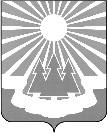 Администрация
муниципального образования «Светогорское городское поселение»
Выборгского района Ленинградской областиПОСТАНОВЛЕНИЕО внесении изменений в постановление администрации МО «Светогорское городское поселение» от 16.05.2017 №243 «О подготовке жилищно-коммунального комплекса 
МО «Светогорское городское поселение» к отопительному сезону 2017-2018 годов»В соответствии с Правилами подготовки и проведения отопительного сезона 
в Ленинградской области, утвержденными постановлением Правительства Ленинградской области от 19 июня 2008 года № 177 (далее – правила), в целях своевременной подготовки жилищно-коммунального комплекса и объектов социальной сферы МО «Светогорское городское поселение» к устойчивому функционированию в условиях отрицательных температур наружного воздуха, администрация МО «Светогорское городское поселение» -П О С Т А Н О В Л Я Е Т:1. Внести в состав комиссии администрации МО «Светогорское городское поселение» по проверке готовности жилищного фонда, объектов социальной сферы и инженерной инфраструктуры к устойчивому функционированию в осенне-зимний период 2017-2018 годов (далее - Комиссия) (приложение №2 к постановлению администрации 
МО «Светогорское городское поселение» от 16.05.2017 №243 «О подготовке жилищно-коммунального комплекса МО «Светогорское городское поселение» к отопительному сезону 2017-2018 годов») следующие изменения:1.1. в составе Комиссии «Члены комиссии» исключить слова: - «Ренжин А. А.- заместитель главы администрации МО «Светогорское городское поселение»;»1.2. слова: «Председатель комиссии: Давыдов С.В. – глава администрации 
МО «Светогорское городское поселение» - заменить словами: «Председатель комиссии: Ренжин А. А. – заместитель главы администрации МО «Светогорское городское                                           поселение».2. Опубликовать настоящее постановление в газете «Вуокса» и разместить настоящее постановление на официальном сайте администрации МО «Светогорское городское поселение» http://mo-svetogorsk.ru.3. Контроль за выполнением настоящего постановления оставляю за собой.Глава администрации 		                                   	                                   	С.В. ДавыдовИсполнитель: Колищак И.В. Согласовано: Ренжин А.А.     	 Мишина Т..С.	 	 Разослано: в дело, ОГХ, ОУИ, ООО «СЖКХ», Пресс-центр «Вуокса», сайт МО.24.08.2017№438